BERÇÁRIOOLÁ CRIANÇAS E FAMÍLIA! TUDO BEM COM VOCÊS?                      NESTA QUINZENA   INICIAREMOS NOSSO PROJETO LEITURA 2021, NO  QUAL TRABALHAREMOS OS SENTIMENTOS . O TEMA É:“MEU MUNDO QUE SINTO E ME EXPRESSO”.                   DEVIDO ÀS LIMITAÇÕES QUE NOS IMPÕE A PANDEMIA DO CORONAVÍRUS, ESSE SE DARÁ DE FORMA VIRTUAL, PARA QUE NÃO ACARRETE RISCOS À SAÚDE DE NOSSAS CRIANÇAS E FAMILIARES. TRABALHAREMOS COM TEMAS LIGADOS AOS SENTIMENTOS QUE SE MANIFESTAM NESSE MOMENTO DESAFIADOR QUE VIVEMOS COMO: AMOR, AMIZADE, SAUDADE, MEDO ETC. O LIVRO SERÁ VIRTUAL E COMTEMPLADO AQUI NA ATIVIDADE 1 DESSE PLANEJAMENTO. VAMOS LÁ?HISTÓRIA : O LIVRO DOS SENTIMENTOS.ACESSE O LINK ABAIXO PARA ASSISTIR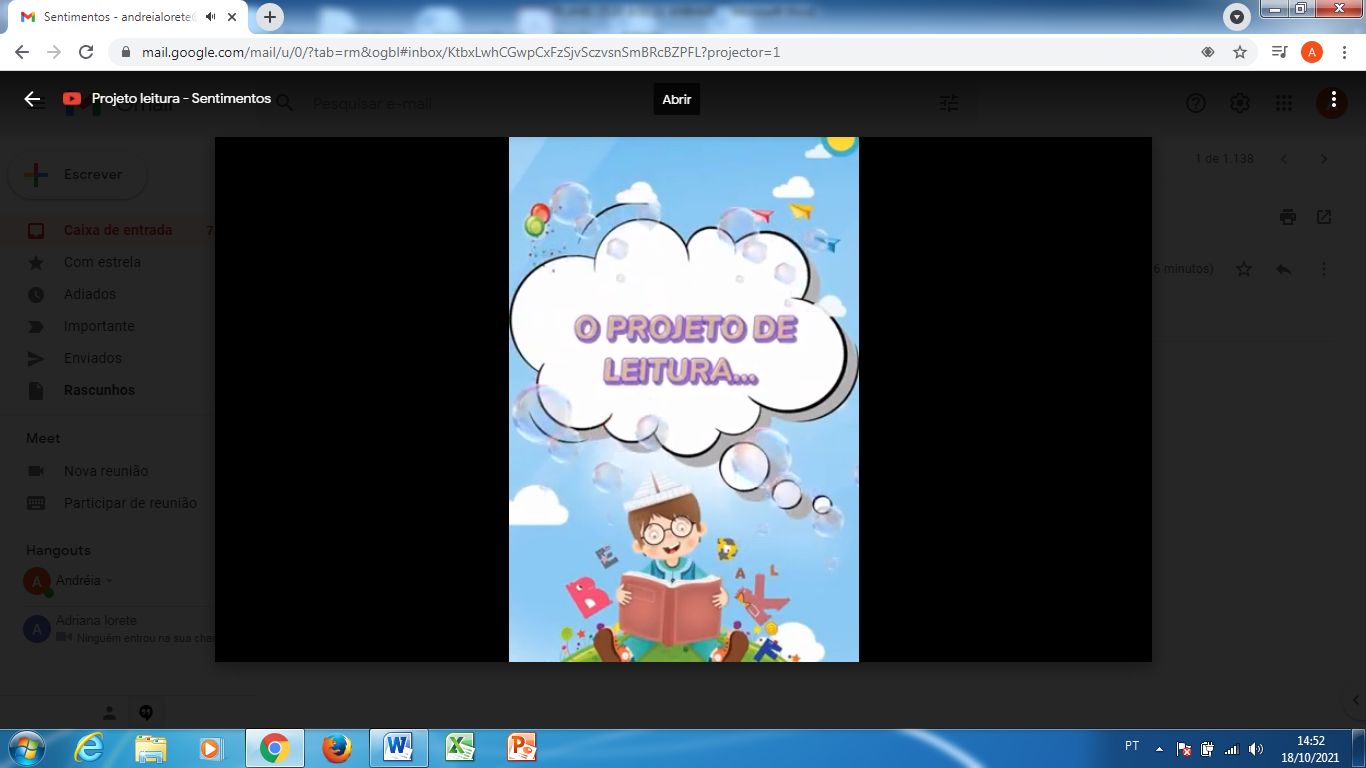 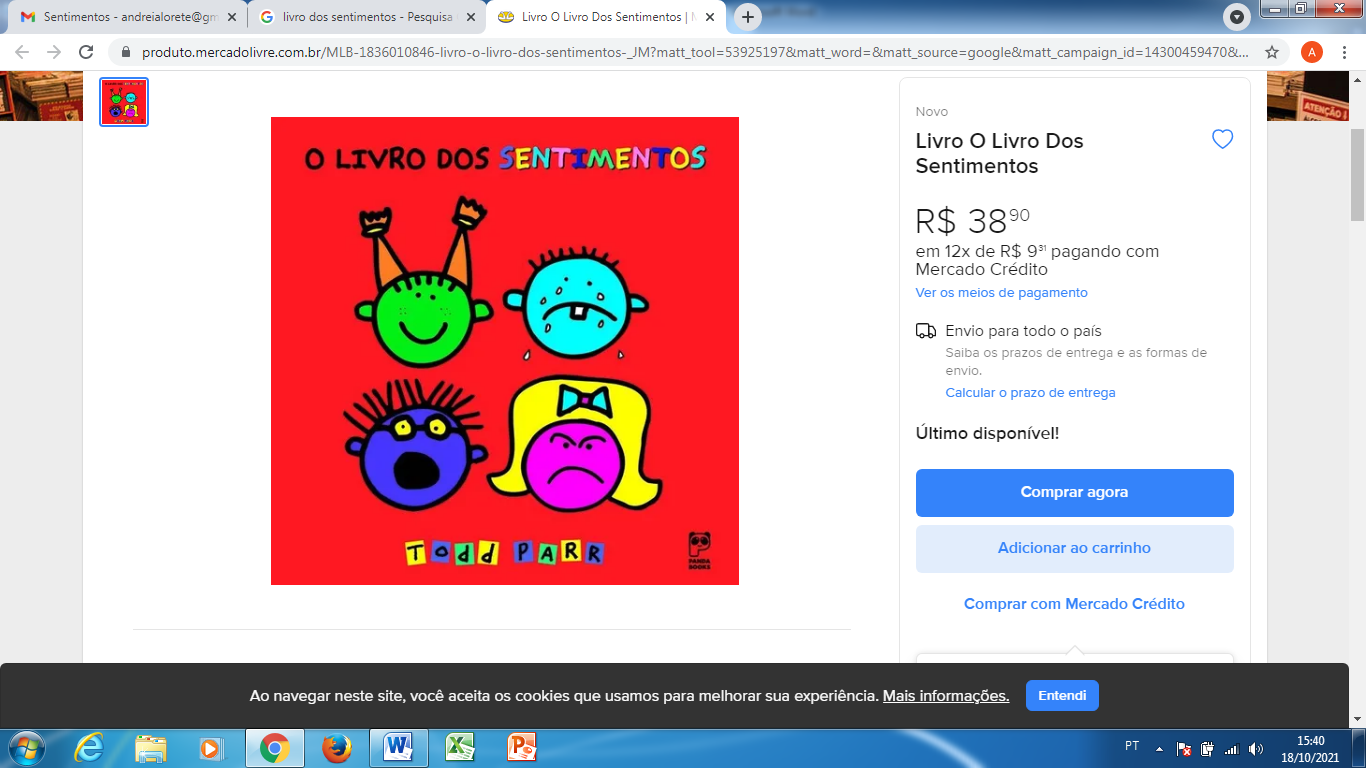 VÍDEO 1-  https://www.youtube.com/watch?v=rkEdH_vRkwk&authuser=0ATIVIDADE 1 –- DEPOIS DE ASSISTIR O VÍDEO DO LIVRO VIRTUAL SOBRE SENTIMENTOS, EM FAMÍLIA VOCÊS IRÃO CONVERSAR SOBRE O TEMA TRATADO E ELABORAR UM PEQUENO TEXTO RELATANDO ALGUMA VIVÊNCIA FAMILIAR NA PANDEMIA ONDE ESSE SENTIMENTO FOI EXPERIMENTADO.- A CRIANÇA FARÁ UMA ILUSTRAÇÃO DA HISTÓRIA PODENDO SER ATRAVÉS DE: DESENHO, PINTURA OU MODELAGEM.- AS PRODUÇÕES SERÃO ENVIADAS PARA A PROFESSORA TAMBÉM PELO WHATSAPP E, COM AUTORIZAÇÃO, PARTILHADAS NO GRUPO DA SALA.- PEDIMOS O EMPENHO DE TODOS, POIS O PROJETO FAZ PARTE DO CURRÍCULO DA TURMA E VISA O DESENVOLVIMENTO DE HABILIDADES NECESSÁRIAS, COMO A AUTONOMIA, A LINGUAGEM E A SOCIALIZAÇÃO.- ESPERO UM TRABALHO MARAVILHOSO E A PARTICIPAÇÃO ATIVA DA FAMÍLIA.BOM TRABALHO E NÃO SE ESQUEÇA DE ENVIAR A FOTO PARA PROFESSORA!   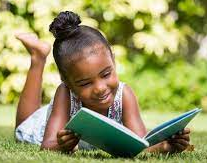 CRÉDITO: REVISTA SELEÇÕES           ATIVIDADE 2  A LEITURA É MUITO IMPORTANTE PARA DESENVOLVER A LINGUAGEM, A IMAGINAÇÃO, OS VALORES E A MOTRICIDADE (VIRAR AS PÁGINAS, SEGURAR DIFERENTES PORTADORES DE TEXTO) E DIREÇÃO (LER DA ESQUERDA PRA DIREITA). AS HISTÓRIAS PODEM SER LIDAS, CONTADAS ,CANTADAS OU ENCENADAS E AS CRIANÇAS ADORAM ESSE MUNDO DE IMAGINAÇÃO. VÍDEO 2-  https://www.youtube.com/watch?v=Gd_pAS_5M-M  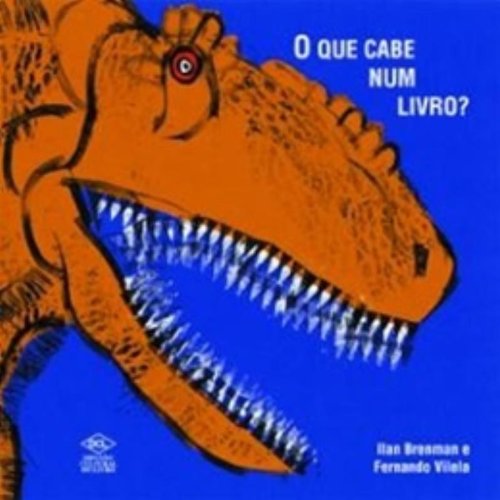         ATIVIDADE 2- QUE TAL PREPARMOS NOSSA CAIXA DA LEITURA?       -PEGUE UMA CAIXA COMO AQUELAS QUE TEM NO MERCADO;       -ENCAPE OU PINTE JUNTO COM A CRIANÇA;       -ESCOLHA LIVROS DIVERTIDOS, GIBIS, REVISTAS, ENCARTES, ETC...-     ESCOLHA UM HORÁRIO TRANQUILO PARA LEREM JUNTOS OU DEIXE A CRIANÇA FOLHEAR  LIVREMENTE.  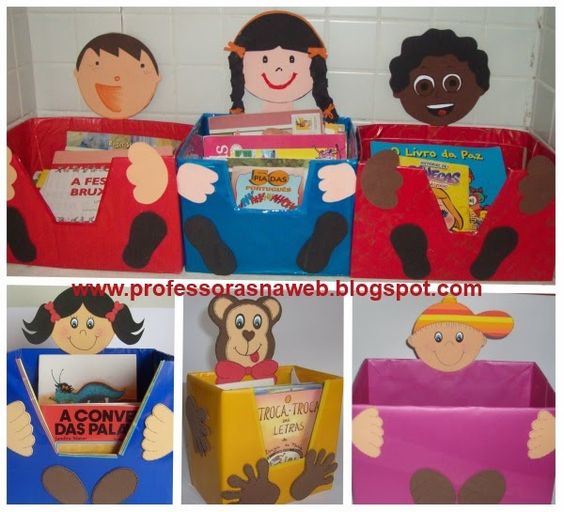 “      “A LEITURA É UMA PORTA ABERTA PARA UM MUNDO DE       DESCOBERTAS SEM FIM” (SANDRO COSTA)VÍDEO 3- https://www.youtube.com/watch?v=S4q77rOl4j8 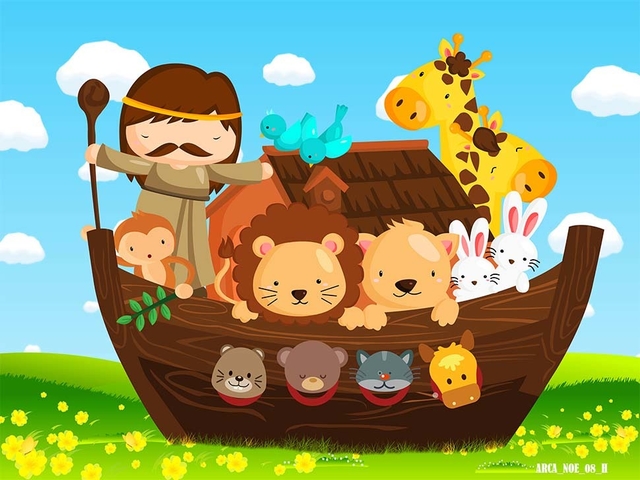 ATIVIDADE 3- CAIXA SURPRESA DOS ANIMAIS: O ADULTO COLOCA DENTRO DE UMA CAIXA FOTO, DESENHO OU BRINQUEDO DE UM ANIMAL E VAI DANDO DICAS PARA QUE A CRIANÇA DESCUBRA (TEM PENAS, TEM QUATRO PATAS, LATE, ETC.)SE ELA CONSEGUE PODE ESCONDER OUTRO PARA QUE O ADULTO ADIVINHE.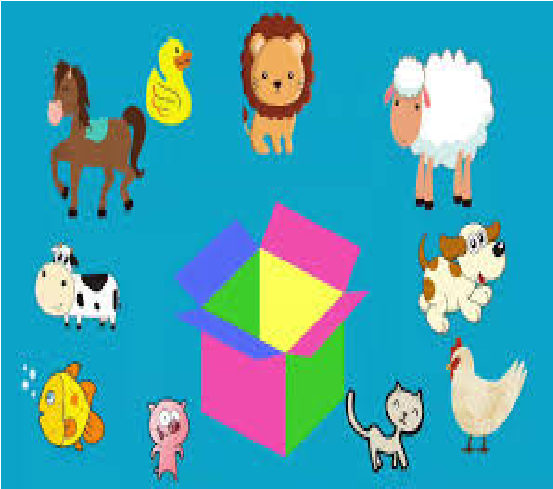 CRÉDITO: EDUCALUVÍDEO 4- https://www.youtube.com/watch?v=7ljucGDPq2A 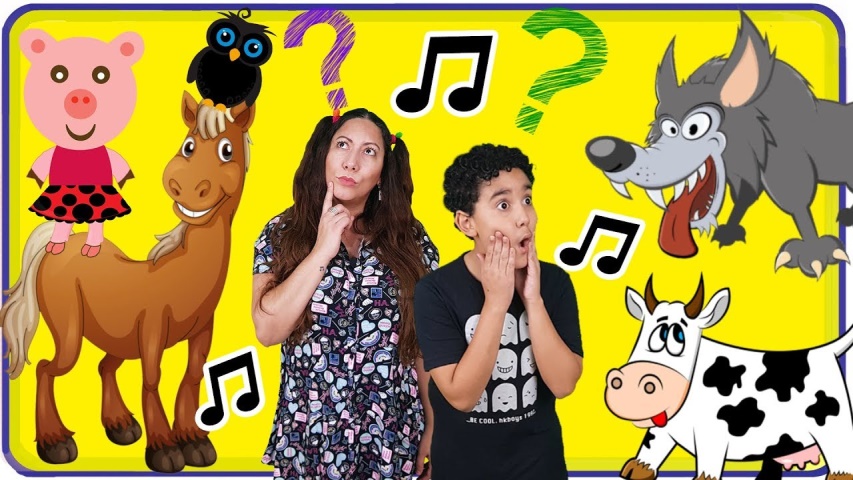 ATIVIDADE 4- VOCÊ TEM UM BICHINHO DE ESTIMAÇÃO? TIRE FOTOS OU FAÇA UM VÍDEO E CONTE COMO VOCÊ CUIDA DELE. SE NÃO TEM MANDE FOTO DE UM BICHO DE PELUCIA OU BRINQUEDO PREFERIDO.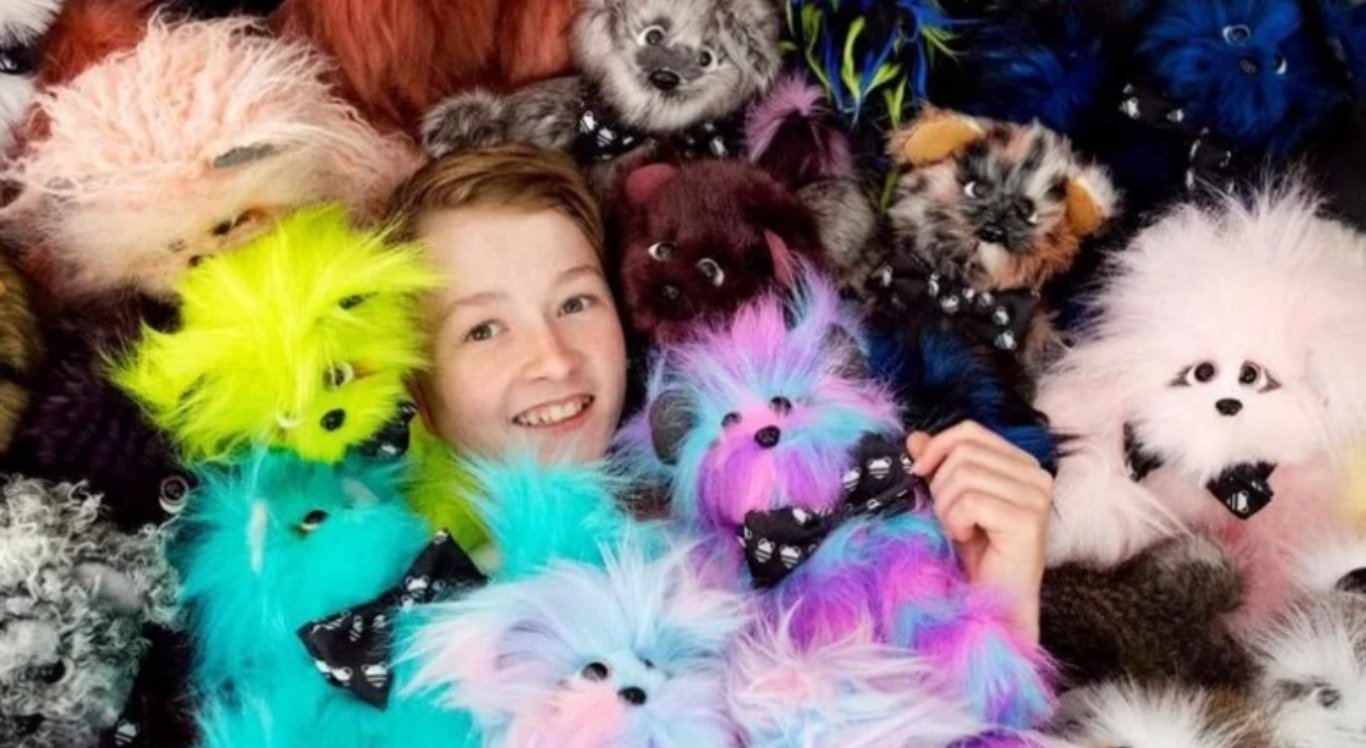     REFERÊNCIAS:SENTIMENTOS ,livro dos – in EMEI Olinda Maria de Jesus Souza (4m05s) 01Out. 2015  .Disponível em . https://www.youtube.com/watch?v=rkEdH_vRkwk  Acesso em 18 de outubro de 2021 ÀS 17h04m.NOÉ, o que tem na arca de . In Minha Vida é uma Viagem (2m26s)  28 Mai. 2020. Disponivel em https://www.youtube.com/watch?v=S4q77rOl4j8  . Acesso em 17 Out. 2021 ás 17h30m.FAZ, que som esse bicho. In Mundo Aquarela Kids (3m18s) 12 JUn.2018. Disponivel em https://www.youtube.com/watch?v=7ljucGDPq2A . Acesso em 17 Out. 2021 às 13h55m.MAR, fundo do. In Mundo Bita (2m28s) 01 Nov. 2012. Disponivel https://www.youtube.com/watch?v=iY91JoMWQoM . Acesso em 17 Out. 2021 às 14h01m.